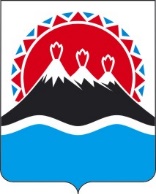 МИНИСТЕРСТВО ЭКОНОМИЧЕСКОГО РАЗВИТИЯКАМЧАТСКОГО КРАЯПРИКАЗПРИКАЗЫВАЮ:Внести в приказ Министерства экономического развития Камчатского края от 29.07.2022 № 190-П «О подкомиссии конкурсной комиссии 
по организации и проведению в Камчатском крае регионального этапа Всероссийского конкурса «Лучшая муниципальная практика» по номинации «Муниципальная экономическая политика и управление муниципальными финансами» следующие изменения:приложение 1 изложить в редакции согласно приложению к настоящему приказу; в части 4 приложения 2:а) пункт 5 изложить в следующей реакции:«5) осуществляет оценку конкурсных заявок:а) в соответствии с Методикой (при необходимости с привлечением независимых экспертов) с учетом представляемых по запросам подкомиссии заключений исполнительных органов Камчатского края, представители которых входят в состав подкомиссии, о качестве и достоверности представленной 
в конкурсной заявке информации, в том числе:по Разделу I «Описание практик муниципального образования» Методики – Министерства финансов Камчатского края и Министерства экономического развития Камчатского края;по Разделу II «Управление муниципальными финансами» Методики — Министерства финансов Камчатского края;по Разделу III «Муниципальная экономическая политика» Методики:показатели 5, 7.4 – отдела экономического анализа и стратегического планирования Министерства экономического развития Камчатского края;показатели 6, 7.6 – отдела инвестиционной политики Министерства экономического развития Камчатского края;показатели 7.5, 7.7, 7.9–7.11 – отдела развития предпринимательства Министерства экономического развития Камчатского края;показатели 7.1–7.3, 7.8 – Министерства труда и развития кадрового потенциала Камчатского края;показатель 7.12 – Министерства развития гражданского общества Камчатского края;показатель 8 – Министерства транспорта и дорожного строительства Камчатского края;б) отдельно по следующим категориям участников регионального конкурса (далее – участники):I категория – муниципальные округа, городские округа и городские поселения;II категория – сельские поселения;в) при наличии не менее двух конкурсных заявок, участвующих 
в конкурсе, поступивших от конкретной категории участников.»;б) пункт 6 изложить в следующей реакции:«6) отклоняет конкурсные заявки участников в случаях, установленных частью 13 раздела 3 Положения о конкурсе;»;в) дополнить пунктами 7–11 следующего содержания:«7) принимает решение о признании регионального конкурса несостоявшимся по номинации, если от каждой категории участников подано 
не более одной конкурсной заявки.8) по результатам рассмотрения и оценки конкурсных заявок готовит заключения и направляет их с приложением конкурсных заявок органов местного самоуправления в конкурсную комиссию для подведения итогов регионального этапа конкурса до 15 июля;9) оказывает содействие участникам, ставшим победителями регионального конкурса, в подготовке конкурсных заявок для участия 
в федеральном этапе Всероссийского конкурса «Лучшая муниципальная практика»;10) обобщает и распространяет выявленные по итогам регионального этапа конкурса примеры лучшей муниципальной практики в Камчатском крае;11) в рамках предоставленных полномочий в соответствии с настоящим Положением решает иные вопросы организации и проведения конкурса.».2. Настоящий приказ вступает в силу после дня его официального опубликования.Приложение к приказу Министерстваэкономического развития Камчатского краяСоставподкомиссии конкурсной комиссии по организации и проведению 
в Камчатском крае регионального этапа Всероссийского конкурса 
«Лучшая муниципальная практика» по номинации «Муниципальная экономическая политика и управление муниципальными финансами»(далее – подкомиссия) ».[Дата регистрации] № [Номер документа]г. Петропавловск-КамчатскийО внесении изменений в приложения к приказу Министерства экономического развития Камчатского края от 29.07.2022 № 190-П
«О подкомиссии конкурсной комиссии по организации и проведению 
в Камчатском крае регионального этапа Всероссийского конкурса 
«Лучшая муниципальная практика» по номинации «Муниципальная экономическая политика и управление муниципальными финансами» Министр[горизонтальный штамп подписи 1]А.С. Гончаровот[REGDATESTAMP]№[REGNUMSTAMP]«Приложение 1 к приказуМинистерства экономическогоразвития Камчатского краяот 29.07.2022 № 190-ПВОЛЧЕКИван Владимировнич–заместитель Министра экономического развития Камчатского края, председатель подкомиссии;КОРЯКАРоман Александрович–заместитель Министра – начальник бюджетного отдела Министерства финансов Камчатского края, заместитель председателя подкомиссии (по согласованию);САМОХИНАОлеся Алексеевна–главный специалист отдела развития государственного управления Министерства экономического развития Камчатского края, секретарь подкомиссии;Члены подкомиссии:ГОРИНАВиктория Анатольевна–заместитель Министра развития гражданского общества Камчатского края 
(по согласованию);КАТАЛАГИНИван Александрович–заместитель Министра – начальник управления – главный государственный инспектор государственного технического надзора Камчатского края управления государственного технического надзора Камчатского края Министерства транспорта 
и дорожного строительства Камчатского края
(по согласованию);КУЧЕРЕНКО Елена Николаевна–заместитель Министра труда и развития кадрового потенциала Камчатского края 
(по согласованию)